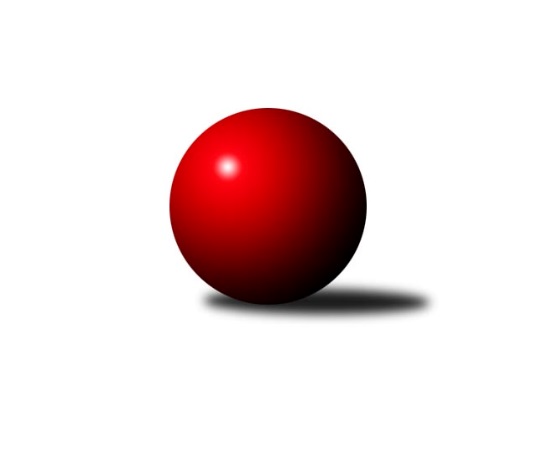 Č.12Ročník 2018/2019	16.7.2024 Východočeská soutěž skupina B 2018/2019Statistika 12. kolaTabulka družstev:		družstvo	záp	výh	rem	proh	skore	sety	průměr	body	plné	dorážka	chyby	1.	TJ Lokomotiva Česká Třebová B	12	11	0	1	128 : 16 	(58.5 : 15.5)	1736	22	1197	539	21.8	2.	Náchod C	12	10	1	1	103 : 41 	(46.5 : 29.5)	1618	21	1143	475	32	3.	KK Vysoké Mýto C	12	8	1	3	97 : 47 	(50.0 : 36.0)	1642	17	1141	501	28	4.	SK Kuželky Přelouč B	12	8	1	3	94 : 50 	(48.5 : 23.5)	1700	17	1185	515	30.8	5.	TJ Tesla Pardubice B	12	6	1	5	73 : 71 	(37.0 : 37.0)	1682	13	1168	514	32.2	6.	TJ Tesla Pardubice C	11	6	0	5	73 : 59 	(33.5 : 40.5)	1536	12	1099	436	40.9	7.	TJ Červený Kostelec C	12	6	0	6	74 : 70 	(42.0 : 30.0)	1653	12	1163	490	33.6	8.	SK SC Svitavy-Lány D	12	5	0	7	61 : 83 	(43.0 : 47.0)	1545	10	1098	447	39.3	9.	TJ Tesla Pardubice D	12	4	1	7	59 : 85 	(39.0 : 49.0)	1592	9	1134	458	39.5	10.	SK SC Svitavy-Lány C	11	4	0	7	50 : 82 	(36.5 : 45.5)	1605	8	1130	475	31.2	11.	SK Rybník B	12	4	0	8	50 : 94 	(28.5 : 43.5)	1538	8	1096	443	39.4	12.	SKP Kuželky Hradec Králové C	11	3	1	7	48 : 84 	(32.0 : 44.0)	1547	7	1103	444	44.9	13.	TJ Dvůr Králové nad Labem C	12	3	0	9	42 : 102 	(25.0 : 51.0)	1510	6	1083	427	46.4	14.	TJ Jiskra Ústí n/O - Hylváty B	11	1	0	10	32 : 100 	(30.0 : 58.0)	1509	2	1087	422	47.2Tabulka doma:		družstvo	záp	výh	rem	proh	skore	sety	průměr	body	maximum	minimum	1.	TJ Lokomotiva Česká Třebová B	7	7	0	0	80 : 4 	(38.5 : 5.5)	1787	14	1857	1751	2.	Náchod C	6	6	0	0	59 : 13 	(34.0 : 14.0)	1650	12	1695	1604	3.	SK Kuželky Přelouč B	7	5	1	1	58 : 26 	(30.5 : 13.5)	1678	11	1738	1571	4.	KK Vysoké Mýto C	5	5	0	0	53 : 7 	(30.0 : 10.0)	1724	10	1787	1637	5.	TJ Tesla Pardubice B	7	4	1	2	52 : 32 	(22.0 : 12.0)	1640	9	1729	1587	6.	TJ Červený Kostelec C	5	4	0	1	40 : 20 	(14.0 : 8.0)	1662	8	1684	1626	7.	TJ Tesla Pardubice D	5	4	0	1	38 : 22 	(22.0 : 12.0)	1633	8	1687	1578	8.	TJ Tesla Pardubice C	7	4	0	3	49 : 35 	(22.5 : 27.5)	1604	8	1654	1567	9.	SK Rybník B	7	4	0	3	44 : 40 	(19.5 : 18.5)	1467	8	1520	1358	10.	SK SC Svitavy-Lány D	5	3	0	2	32 : 28 	(22.0 : 18.0)	1610	6	1704	1564	11.	TJ Dvůr Králové nad Labem C	5	3	0	2	28 : 32 	(18.0 : 18.0)	1575	6	1652	1537	12.	SKP Kuželky Hradec Králové C	5	2	1	2	31 : 29 	(21.0 : 17.0)	1575	5	1628	1530	13.	SK SC Svitavy-Lány C	6	2	0	4	24 : 48 	(17.0 : 25.0)	1673	4	1791	1589	14.	TJ Jiskra Ústí n/O - Hylváty B	5	0	0	5	14 : 46 	(14.0 : 26.0)	1501	0	1524	1483Tabulka venku:		družstvo	záp	výh	rem	proh	skore	sety	průměr	body	maximum	minimum	1.	Náchod C	6	4	1	1	44 : 28 	(12.5 : 15.5)	1612	9	1645	1502	2.	TJ Lokomotiva Česká Třebová B	5	4	0	1	48 : 12 	(20.0 : 10.0)	1723	8	1768	1656	3.	KK Vysoké Mýto C	7	3	1	3	44 : 40 	(20.0 : 26.0)	1631	7	1717	1442	4.	SK Kuželky Přelouč B	5	3	0	2	36 : 24 	(18.0 : 10.0)	1706	6	1761	1677	5.	TJ Tesla Pardubice C	4	2	0	2	24 : 24 	(11.0 : 13.0)	1538	4	1616	1433	6.	SK SC Svitavy-Lány C	5	2	0	3	26 : 34 	(19.5 : 20.5)	1591	4	1669	1497	7.	TJ Červený Kostelec C	7	2	0	5	34 : 50 	(28.0 : 22.0)	1652	4	1749	1575	8.	TJ Tesla Pardubice B	5	2	0	3	21 : 39 	(15.0 : 25.0)	1691	4	1740	1639	9.	SK SC Svitavy-Lány D	7	2	0	5	29 : 55 	(21.0 : 29.0)	1562	4	1751	1442	10.	TJ Jiskra Ústí n/O - Hylváty B	6	1	0	5	18 : 54 	(16.0 : 32.0)	1511	2	1557	1470	11.	SKP Kuželky Hradec Králové C	6	1	0	5	17 : 55 	(11.0 : 27.0)	1542	2	1625	1473	12.	TJ Tesla Pardubice D	7	0	1	6	21 : 63 	(17.0 : 37.0)	1591	1	1651	1443	13.	SK Rybník B	5	0	0	5	6 : 54 	(9.0 : 25.0)	1553	0	1599	1481	14.	TJ Dvůr Králové nad Labem C	7	0	0	7	14 : 70 	(7.0 : 33.0)	1499	0	1558	1403Tabulka podzimní části:		družstvo	záp	výh	rem	proh	skore	sety	průměr	body	doma	venku	1.	TJ Lokomotiva Česká Třebová B	12	11	0	1	128 : 16 	(58.5 : 15.5)	1736	22 	7 	0 	0 	4 	0 	1	2.	Náchod C	12	10	1	1	103 : 41 	(46.5 : 29.5)	1618	21 	6 	0 	0 	4 	1 	1	3.	KK Vysoké Mýto C	12	8	1	3	97 : 47 	(50.0 : 36.0)	1642	17 	5 	0 	0 	3 	1 	3	4.	SK Kuželky Přelouč B	12	8	1	3	94 : 50 	(48.5 : 23.5)	1700	17 	5 	1 	1 	3 	0 	2	5.	TJ Tesla Pardubice B	12	6	1	5	73 : 71 	(37.0 : 37.0)	1682	13 	4 	1 	2 	2 	0 	3	6.	TJ Tesla Pardubice C	11	6	0	5	73 : 59 	(33.5 : 40.5)	1536	12 	4 	0 	3 	2 	0 	2	7.	TJ Červený Kostelec C	12	6	0	6	74 : 70 	(42.0 : 30.0)	1653	12 	4 	0 	1 	2 	0 	5	8.	SK SC Svitavy-Lány D	12	5	0	7	61 : 83 	(43.0 : 47.0)	1545	10 	3 	0 	2 	2 	0 	5	9.	TJ Tesla Pardubice D	12	4	1	7	59 : 85 	(39.0 : 49.0)	1592	9 	4 	0 	1 	0 	1 	6	10.	SK SC Svitavy-Lány C	11	4	0	7	50 : 82 	(36.5 : 45.5)	1605	8 	2 	0 	4 	2 	0 	3	11.	SK Rybník B	12	4	0	8	50 : 94 	(28.5 : 43.5)	1538	8 	4 	0 	3 	0 	0 	5	12.	SKP Kuželky Hradec Králové C	11	3	1	7	48 : 84 	(32.0 : 44.0)	1547	7 	2 	1 	2 	1 	0 	5	13.	TJ Dvůr Králové nad Labem C	12	3	0	9	42 : 102 	(25.0 : 51.0)	1510	6 	3 	0 	2 	0 	0 	7	14.	TJ Jiskra Ústí n/O - Hylváty B	11	1	0	10	32 : 100 	(30.0 : 58.0)	1509	2 	0 	0 	5 	1 	0 	5Tabulka jarní části:		družstvo	záp	výh	rem	proh	skore	sety	průměr	body	doma	venku	1.	KK Vysoké Mýto C	0	0	0	0	0 : 0 	(0.0 : 0.0)	0	0 	0 	0 	0 	0 	0 	0 	2.	TJ Červený Kostelec C	0	0	0	0	0 : 0 	(0.0 : 0.0)	0	0 	0 	0 	0 	0 	0 	0 	3.	Náchod C	0	0	0	0	0 : 0 	(0.0 : 0.0)	0	0 	0 	0 	0 	0 	0 	0 	4.	SKP Kuželky Hradec Králové C	0	0	0	0	0 : 0 	(0.0 : 0.0)	0	0 	0 	0 	0 	0 	0 	0 	5.	TJ Jiskra Ústí n/O - Hylváty B	0	0	0	0	0 : 0 	(0.0 : 0.0)	0	0 	0 	0 	0 	0 	0 	0 	6.	SK Rybník B	0	0	0	0	0 : 0 	(0.0 : 0.0)	0	0 	0 	0 	0 	0 	0 	0 	7.	TJ Tesla Pardubice D	0	0	0	0	0 : 0 	(0.0 : 0.0)	0	0 	0 	0 	0 	0 	0 	0 	8.	SK SC Svitavy-Lány D	0	0	0	0	0 : 0 	(0.0 : 0.0)	0	0 	0 	0 	0 	0 	0 	0 	9.	TJ Lokomotiva Česká Třebová B	0	0	0	0	0 : 0 	(0.0 : 0.0)	0	0 	0 	0 	0 	0 	0 	0 	10.	TJ Tesla Pardubice B	0	0	0	0	0 : 0 	(0.0 : 0.0)	0	0 	0 	0 	0 	0 	0 	0 	11.	SK SC Svitavy-Lány C	0	0	0	0	0 : 0 	(0.0 : 0.0)	0	0 	0 	0 	0 	0 	0 	0 	12.	TJ Tesla Pardubice C	0	0	0	0	0 : 0 	(0.0 : 0.0)	0	0 	0 	0 	0 	0 	0 	0 	13.	TJ Dvůr Králové nad Labem C	0	0	0	0	0 : 0 	(0.0 : 0.0)	0	0 	0 	0 	0 	0 	0 	0 	14.	SK Kuželky Přelouč B	0	0	0	0	0 : 0 	(0.0 : 0.0)	0	0 	0 	0 	0 	0 	0 	0 Zisk bodů pro družstvo:		jméno hráče	družstvo	body	zápasy	v %	dílčí body	sety	v %	1.	Jiří Hetych st.	TJ Lokomotiva Česká Třebová B 	22	/	12	(92%)		/		(%)	2.	Petr Holanec 	TJ Lokomotiva Česká Třebová B 	20	/	12	(83%)		/		(%)	3.	Marek Ledajaks 	KK Vysoké Mýto C 	18	/	11	(82%)		/		(%)	4.	Ladislav Zemánek 	TJ Tesla Pardubice B 	18	/	11	(82%)		/		(%)	5.	Miroslav Skala 	SK Kuželky Přelouč B 	18	/	12	(75%)		/		(%)	6.	Josef Ledajaks 	KK Vysoké Mýto C 	16	/	8	(100%)		/		(%)	7.	Jaroslav Kaplan 	TJ Jiskra Ústí n/O - Hylváty B 	16	/	11	(73%)		/		(%)	8.	Jiří Doucha st.	Náchod C 	16	/	11	(73%)		/		(%)	9.	Zdeněk Číž 	SK Rybník B 	16	/	11	(73%)		/		(%)	10.	Antonín Martinec 	Náchod C 	15	/	10	(75%)		/		(%)	11.	Petra Stránská 	TJ Tesla Pardubice C 	14	/	9	(78%)		/		(%)	12.	Josef Suchomel 	SK Kuželky Přelouč B 	14	/	12	(58%)		/		(%)	13.	Jakub Sokol 	TJ Lokomotiva Česká Třebová B 	12	/	6	(100%)		/		(%)	14.	Jiří Hetych ml.	TJ Lokomotiva Česká Třebová B 	12	/	6	(100%)		/		(%)	15.	Martin Šnytr 	TJ Dvůr Králové nad Labem C 	12	/	7	(86%)		/		(%)	16.	Zdeněk Kejzlar 	TJ Červený Kostelec C 	12	/	8	(75%)		/		(%)	17.	Jan Kmoníček 	TJ Lokomotiva Česká Třebová B 	12	/	8	(75%)		/		(%)	18.	Milan Hurdálek 	Náchod C 	12	/	9	(67%)		/		(%)	19.	Lukáš Hubáček 	TJ Tesla Pardubice C 	12	/	9	(67%)		/		(%)	20.	Marie Drábková 	TJ Tesla Pardubice D 	12	/	10	(60%)		/		(%)	21.	Josef Širůček 	SK SC Svitavy-Lány C 	12	/	11	(55%)		/		(%)	22.	Jaroslav Havlas 	SK Kuželky Přelouč B 	10	/	9	(56%)		/		(%)	23.	Ivan Brothánek 	Náchod C 	10	/	9	(56%)		/		(%)	24.	Vladimír Vodička 	TJ Červený Kostelec C 	10	/	9	(56%)		/		(%)	25.	Jana Bulisová 	TJ Tesla Pardubice B 	10	/	9	(56%)		/		(%)	26.	Patricie Hubáčková 	TJ Tesla Pardubice C 	10	/	9	(56%)		/		(%)	27.	Pavel Doležal 	KK Vysoké Mýto C 	10	/	9	(56%)		/		(%)	28.	Antonín Baďura 	Náchod C 	10	/	9	(56%)		/		(%)	29.	Milan Pustaj 	SK Rybník B 	10	/	10	(50%)		/		(%)	30.	Martin Kučera 	SK SC Svitavy-Lány D 	10	/	10	(50%)		/		(%)	31.	Miroslav Zeman 	SK SC Svitavy-Lány D 	9	/	7	(64%)		/		(%)	32.	Lukáš Doubek 	TJ Tesla Pardubice C 	9	/	11	(41%)		/		(%)	33.	Jiří Machač 	SKP Kuželky Hradec Králové C 	8	/	4	(100%)		/		(%)	34.	Kamil Mýl 	TJ Červený Kostelec C 	8	/	5	(80%)		/		(%)	35.	Jana Klusáková 	SK SC Svitavy-Lány D 	8	/	5	(80%)		/		(%)	36.	Jiří Brabec 	TJ Tesla Pardubice D 	8	/	7	(57%)		/		(%)	37.	Alena Prokopová 	SKP Kuželky Hradec Králové C 	8	/	8	(50%)		/		(%)	38.	Miroslav Šulc 	TJ Dvůr Králové nad Labem C 	8	/	9	(44%)		/		(%)	39.	Zlata Hornychová 	SKP Kuželky Hradec Králové C 	8	/	9	(44%)		/		(%)	40.	Ivana Brabcová 	TJ Tesla Pardubice D 	8	/	9	(44%)		/		(%)	41.	Ivana Plchová 	SK SC Svitavy-Lány C 	8	/	10	(40%)		/		(%)	42.	Irena Šrajerová 	SKP Kuželky Hradec Králové C 	8	/	11	(36%)		/		(%)	43.	Ondřej Pecza 	KK Vysoké Mýto C 	7	/	6	(58%)		/		(%)	44.	Ivan Šalda 	TJ Lokomotiva Česká Třebová B 	6	/	4	(75%)		/		(%)	45.	Jakub Hemerka 	KK Vysoké Mýto C 	6	/	4	(75%)		/		(%)	46.	Matěj Mach 	TJ Jiskra Ústí n/O - Hylváty B 	6	/	6	(50%)		/		(%)	47.	Pavel Janko 	TJ Červený Kostelec C 	6	/	7	(43%)		/		(%)	48.	Jan Vaculík 	SK SC Svitavy-Lány D 	6	/	7	(43%)		/		(%)	49.	Jan Zelinka 	SK SC Svitavy-Lány C 	6	/	7	(43%)		/		(%)	50.	Vojtěch Kollert 	TJ Červený Kostelec C 	6	/	8	(38%)		/		(%)	51.	Jaroslav Polanský 	KK Vysoké Mýto C 	6	/	8	(38%)		/		(%)	52.	Antonín Škoda 	TJ Červený Kostelec C 	6	/	9	(33%)		/		(%)	53.	Dalimil Jetmar 	TJ Jiskra Ústí n/O - Hylváty B 	6	/	9	(33%)		/		(%)	54.	Jiří Rejl 	TJ Dvůr Králové nad Labem C 	6	/	9	(33%)		/		(%)	55.	Martina Nováková 	TJ Tesla Pardubice B 	5	/	6	(42%)		/		(%)	56.	Pavel Klička 	SK Kuželky Přelouč B 	4	/	2	(100%)		/		(%)	57.	Radim Pyták 	SK Kuželky Přelouč B 	4	/	4	(50%)		/		(%)	58.	Dušan Kasa 	SK Kuželky Přelouč B 	4	/	4	(50%)		/		(%)	59.	Marek Crlík 	TJ Tesla Pardubice B 	4	/	4	(50%)		/		(%)	60.	Petr Leinweber 	SK SC Svitavy-Lány C 	4	/	4	(50%)		/		(%)	61.	Veronika Hajná 	SKP Kuželky Hradec Králové C 	4	/	5	(40%)		/		(%)	62.	Oldřich Hubáček 	TJ Tesla Pardubice C 	4	/	5	(40%)		/		(%)	63.	Jan Herrman 	SK Rybník B 	4	/	6	(33%)		/		(%)	64.	Miloslav Vaněk 	TJ Tesla Pardubice B 	4	/	6	(33%)		/		(%)	65.	Matěj Drábek 	TJ Tesla Pardubice D 	4	/	7	(29%)		/		(%)	66.	Milan Novák 	TJ Tesla Pardubice B 	4	/	9	(22%)		/		(%)	67.	Iva Jetmarová 	SK SC Svitavy-Lány C 	4	/	11	(18%)		/		(%)	68.	Hana Krumlová 	TJ Tesla Pardubice D 	3	/	7	(21%)		/		(%)	69.	Jan Chleboun 	KK Vysoké Mýto C 	2	/	1	(100%)		/		(%)	70.	Pavel Sýkora 	SK SC Svitavy-Lány D 	2	/	1	(100%)		/		(%)	71.	Ladislav Kočiš 	TJ Tesla Pardubice D 	2	/	2	(50%)		/		(%)	72.	Aneta Klustová 	TJ Dvůr Králové nad Labem C 	2	/	2	(50%)		/		(%)	73.	Vendelín Škuta 	SK Kuželky Přelouč B 	2	/	3	(33%)		/		(%)	74.	Jiří Turek 	TJ Tesla Pardubice D 	2	/	6	(17%)		/		(%)	75.	Lubomír Bačovský 	SK SC Svitavy-Lány D 	2	/	7	(14%)		/		(%)	76.	Luboš Háva 	SK SC Svitavy-Lány D 	2	/	7	(14%)		/		(%)	77.	Václav Neruda 	TJ Dvůr Králové nad Labem C 	2	/	8	(13%)		/		(%)	78.	Pavel Renza 	SK Rybník B 	2	/	11	(9%)		/		(%)	79.	Miloš Valach 	TJ Jiskra Ústí n/O - Hylváty B 	0	/	1	(0%)		/		(%)	80.	Jan Suchý 	SK Rybník B 	0	/	1	(0%)		/		(%)	81.	Monika Herrmanová 	SK Rybník B 	0	/	1	(0%)		/		(%)	82.	Kateřina Bezdíčková 	SK Rybník B 	0	/	2	(0%)		/		(%)	83.	Tomáš Víšek 	SKP Kuželky Hradec Králové C 	0	/	3	(0%)		/		(%)	84.	Jiří Šafář 	SK Rybník B 	0	/	4	(0%)		/		(%)	85.	Hana Grosmanová 	TJ Dvůr Králové nad Labem C 	0	/	4	(0%)		/		(%)	86.	Miroslav Grünthal 	TJ Dvůr Králové nad Labem C 	0	/	6	(0%)		/		(%)	87.	Jan Hodr 	TJ Jiskra Ústí n/O - Hylváty B 	0	/	8	(0%)		/		(%)	88.	Jana Fuchsová 	TJ Jiskra Ústí n/O - Hylváty B 	0	/	9	(0%)		/		(%)Průměry na kuželnách:		kuželna	průměr	plné	dorážka	chyby	výkon na hráče	1.	TJ Lokomotiva Česká Třebová, 1-4	1732	1206	525	29.4	(433.2)	2.	Vysoké Mýto, 1-2	1648	1150	498	30.0	(412.2)	3.	Svitavy, 1-2	1648	1159	489	38.3	(412.1)	4.	Přelouč, 1-4	1646	1151	494	36.3	(411.6)	5.	Č. Kostelec, 1-2	1627	1147	479	31.9	(406.8)	6.	Pardubice, 1-2	1613	1138	474	35.4	(403.3)	7.	SKK Nachod, 1-4	1605	1129	475	34.2	(401.3)	8.	Dvůr Králové, 1-2	1584	1107	477	41.8	(396.2)	9.	Hradec Králové, 1-4	1578	1119	459	42.0	(394.6)	10.	Hylváty, 1-2	1562	1101	461	39.0	(390.6)	11.	TJ Sokol Rybník, 1-2	1464	1043	421	41.1	(366.2)Nejlepší výkony na kuželnách:TJ Lokomotiva Česká Třebová, 1-4TJ Lokomotiva Česká Třebová B	1857	6. kolo	Jiří Hetych ml.	TJ Lokomotiva Česká Třebová B	493	6. koloTJ Lokomotiva Česká Třebová B	1844	4. kolo	Jan Kmoníček 	TJ Lokomotiva Česká Třebová B	485	4. koloTJ Lokomotiva Česká Třebová B	1789	10. kolo	Petr Holanec 	TJ Lokomotiva Česká Třebová B	478	6. koloTJ Lokomotiva Česká Třebová B	1767	12. kolo	Petr Holanec 	TJ Lokomotiva Česká Třebová B	478	8. koloSK Kuželky Přelouč B	1761	6. kolo	Jan Kmoníček 	TJ Lokomotiva Česká Třebová B	478	10. koloTJ Lokomotiva Česká Třebová B	1752	8. kolo	Jakub Sokol 	TJ Lokomotiva Česká Třebová B	476	12. koloTJ Lokomotiva Česká Třebová B	1752	2. kolo	Vladimír Vodička 	TJ Červený Kostelec C	471	12. koloTJ Lokomotiva Česká Třebová B	1751	1. kolo	Milan Novák 	TJ Tesla Pardubice B	471	4. koloTJ Červený Kostelec C	1749	12. kolo	Petr Holanec 	TJ Lokomotiva Česká Třebová B	466	10. koloTJ Tesla Pardubice B	1740	4. kolo	Jiří Hetych ml.	TJ Lokomotiva Česká Třebová B	464	4. koloVysoké Mýto, 1-2KK Vysoké Mýto C	1787	4. kolo	Josef Ledajaks 	KK Vysoké Mýto C	501	4. koloKK Vysoké Mýto C	1750	2. kolo	Josef Ledajaks 	KK Vysoké Mýto C	480	2. koloKK Vysoké Mýto C	1724	8. kolo	Pavel Doležal 	KK Vysoké Mýto C	468	8. koloKK Vysoké Mýto C	1722	10. kolo	Marek Ledajaks 	KK Vysoké Mýto C	459	10. koloTJ Tesla Pardubice D	1651	10. kolo	Ondřej Pecza 	KK Vysoké Mýto C	446	10. koloSK SC Svitavy-Lány C	1639	2. kolo	Hana Krumlová 	TJ Tesla Pardubice D	446	10. koloKK Vysoké Mýto C	1637	6. kolo	Pavel Doležal 	KK Vysoké Mýto C	444	4. koloTJ Tesla Pardubice C	1568	4. kolo	Marek Ledajaks 	KK Vysoké Mýto C	443	4. koloTJ Dvůr Králové nad Labem C	1508	8. kolo	Josef Ledajaks 	KK Vysoké Mýto C	439	8. koloTJ Jiskra Ústí n/O - Hylváty B	1503	6. kolo	Marek Ledajaks 	KK Vysoké Mýto C	437	2. koloSvitavy, 1-2SK SC Svitavy-Lány C	1852	10. kolo	Petr Leinweber 	SK SC Svitavy-Lány C	500	10. koloSK SC Svitavy-Lány C	1791	6. kolo	Jana Klusáková 	SK SC Svitavy-Lány D	472	12. koloTJ Lokomotiva Česká Třebová B	1768	3. kolo	Josef Širůček 	SK SC Svitavy-Lány C	467	6. koloSK SC Svitavy-Lány D	1751	12. kolo	Josef Širůček 	SK SC Svitavy-Lány C	464	1. koloSK Kuželky Přelouč B	1730	8. kolo	Ondřej Pecza 	KK Vysoké Mýto C	461	9. koloKK Vysoké Mýto C	1717	9. kolo	Jan Zelinka 	SK SC Svitavy-Lány C	459	6. koloSK SC Svitavy-Lány D	1704	9. kolo	Petr Holanec 	TJ Lokomotiva Česká Třebová B	459	3. koloSK SC Svitavy-Lány C	1704	3. kolo	Iva Jetmarová 	SK SC Svitavy-Lány C	459	6. koloSK SC Svitavy-Lány C	1689	1. kolo	Ivana Plchová 	SK SC Svitavy-Lány C	459	10. koloSK Kuželky Přelouč B	1679	2. kolo	Josef Ledajaks 	KK Vysoké Mýto C	457	9. koloPřelouč, 1-4SK Kuželky Přelouč B	1738	9. kolo	Josef Suchomel 	SK Kuželky Přelouč B	462	9. koloTJ Tesla Pardubice B	1729	9. kolo	Pavel Klička 	SK Kuželky Přelouč B	456	12. koloSK Kuželky Přelouč B	1727	12. kolo	Miroslav Skala 	SK Kuželky Přelouč B	456	9. koloSK Kuželky Přelouč B	1694	3. kolo	Milan Novák 	TJ Tesla Pardubice B	456	9. koloSK Kuželky Přelouč B	1685	5. kolo	Jaroslav Havlas 	SK Kuželky Přelouč B	449	7. koloSK Kuželky Přelouč B	1682	7. kolo	Miroslav Skala 	SK Kuželky Přelouč B	449	3. koloKK Vysoké Mýto C	1673	5. kolo	Miroslav Skala 	SK Kuželky Přelouč B	447	5. koloSK Kuželky Přelouč B	1652	1. kolo	Radim Pyták 	SK Kuželky Přelouč B	446	1. koloNáchod C	1635	11. kolo	Jaroslav Kaplan 	TJ Jiskra Ústí n/O - Hylváty B	446	12. koloSK Rybník B	1599	7. kolo	Ondřej Pecza 	KK Vysoké Mýto C	445	5. koloČ. Kostelec, 1-2TJ Červený Kostelec C	1684	4. kolo	Miroslav Skala 	SK Kuželky Přelouč B	467	4. koloTJ Červený Kostelec C	1680	6. kolo	Zdeněk Kejzlar 	TJ Červený Kostelec C	450	6. koloSK Kuželky Přelouč B	1680	4. kolo	Zdeněk Kejzlar 	TJ Červený Kostelec C	444	8. koloTJ Červený Kostelec C	1668	8. kolo	Pavel Klička 	SK Kuželky Přelouč B	443	4. koloTJ Červený Kostelec C	1653	11. kolo	Kamil Mýl 	TJ Červený Kostelec C	438	6. koloTJ Tesla Pardubice B	1639	2. kolo	Josef Ledajaks 	KK Vysoké Mýto C	436	11. koloKK Vysoké Mýto C	1627	11. kolo	Zdeněk Kejzlar 	TJ Červený Kostelec C	427	11. koloTJ Červený Kostelec C	1626	2. kolo	Antonín Škoda 	TJ Červený Kostelec C	426	4. koloSKP Kuželky Hradec Králové C	1574	6. kolo	Pavel Janko 	TJ Červený Kostelec C	426	4. koloSK SC Svitavy-Lány D	1442	8. kolo	Pavel Janko 	TJ Červený Kostelec C	424	11. koloPardubice, 1-2TJ Lokomotiva Česká Třebová B	1737	5. kolo	Ladislav Zemánek 	TJ Tesla Pardubice B	488	7. koloTJ Tesla Pardubice B	1729	7. kolo	Jan Kmoníček 	TJ Lokomotiva Česká Třebová B	465	5. koloKK Vysoké Mýto C	1693	3. kolo	Matěj Drábek 	TJ Tesla Pardubice D	454	6. koloTJ Tesla Pardubice D	1687	11. kolo	Miloslav Vaněk 	TJ Tesla Pardubice B	453	12. koloSK Kuželky Přelouč B	1677	10. kolo	Ladislav Zemánek 	TJ Tesla Pardubice B	452	3. koloTJ Tesla Pardubice B	1667	12. kolo	Jiří Doucha st.	Náchod C	449	9. koloTJ Tesla Pardubice D	1666	9. kolo	Miroslav Skala 	SK Kuželky Přelouč B	448	10. koloTJ Lokomotiva Česká Třebová B	1656	11. kolo	Patricie Hubáčková 	TJ Tesla Pardubice C	447	8. koloTJ Tesla Pardubice C	1654	7. kolo	Patricie Hubáčková 	TJ Tesla Pardubice C	443	1. koloTJ Tesla Pardubice D	1651	6. kolo	Jana Bulisová 	TJ Tesla Pardubice B	443	8. koloSKK Nachod, 1-4Náchod C	1695	8. kolo	Antonín Baďura 	Náchod C	441	8. koloNáchod C	1659	2. kolo	Zdeněk Kejzlar 	TJ Červený Kostelec C	440	10. koloNáchod C	1658	12. kolo	Jiří Doucha st.	Náchod C	438	10. koloNáchod C	1642	10. kolo	Miroslav Šulc 	TJ Dvůr Králové nad Labem C	428	4. koloNáchod C	1640	6. kolo	Ivan Brothánek 	Náchod C	427	8. koloKK Vysoké Mýto C	1617	12. kolo	Antonín Baďura 	Náchod C	424	12. koloTJ Tesla Pardubice D	1612	8. kolo	Antonín Martinec 	Náchod C	424	10. koloNáchod C	1604	4. kolo	Antonín Martinec 	Náchod C	423	2. koloTJ Červený Kostelec C	1593	10. kolo	Jiří Doucha st.	Náchod C	423	6. koloTJ Dvůr Králové nad Labem C	1557	4. kolo	Ivan Brothánek 	Náchod C	422	4. koloDvůr Králové, 1-2TJ Lokomotiva Česká Třebová B	1719	9. kolo	Jakub Sokol 	TJ Lokomotiva Česká Třebová B	455	9. koloTJ Červený Kostelec C	1715	7. kolo	Miroslav Šulc 	TJ Dvůr Králové nad Labem C	454	5. koloTJ Dvůr Králové nad Labem C	1652	5. kolo	Antonín Škoda 	TJ Červený Kostelec C	451	7. koloTJ Dvůr Králové nad Labem C	1576	7. kolo	Martin Šnytr 	TJ Dvůr Králové nad Labem C	450	2. koloTJ Dvůr Králové nad Labem C	1569	11. kolo	Vladimír Vodička 	TJ Červený Kostelec C	442	7. koloTJ Dvůr Králové nad Labem C	1541	9. kolo	Petr Holanec 	TJ Lokomotiva Česká Třebová B	442	9. koloTJ Dvůr Králové nad Labem C	1537	2. kolo	Martin Šnytr 	TJ Dvůr Králové nad Labem C	435	5. koloSK SC Svitavy-Lány D	1527	5. kolo	Miroslav Šulc 	TJ Dvůr Králové nad Labem C	431	9. koloSK SC Svitavy-Lány C	1524	11. kolo	Miroslav Šulc 	TJ Dvůr Králové nad Labem C	430	2. koloTJ Jiskra Ústí n/O - Hylváty B	1486	2. kolo	Jan Vaculík 	SK SC Svitavy-Lány D	429	5. koloHradec Králové, 1-4TJ Tesla Pardubice B	1669	11. kolo	Jiří Machač 	SKP Kuželky Hradec Králové C	450	7. koloKK Vysoké Mýto C	1645	7. kolo	Ladislav Zemánek 	TJ Tesla Pardubice B	442	11. koloSKP Kuželky Hradec Králové C	1628	7. kolo	Jiří Brabec 	TJ Tesla Pardubice D	433	5. koloTJ Tesla Pardubice D	1621	5. kolo	Zdeněk Číž 	SK Rybník B	432	9. koloSKP Kuželky Hradec Králové C	1593	9. kolo	Jana Bulisová 	TJ Tesla Pardubice B	429	11. koloSKP Kuželky Hradec Králové C	1589	5. kolo	Marek Ledajaks 	KK Vysoké Mýto C	427	7. koloSK Rybník B	1571	9. kolo	Alena Prokopová 	SKP Kuželky Hradec Králové C	425	5. koloSKP Kuželky Hradec Králové C	1536	11. kolo	Josef Ledajaks 	KK Vysoké Mýto C	424	7. koloSKP Kuželky Hradec Králové C	1530	3. kolo	Alena Prokopová 	SKP Kuželky Hradec Králové C	423	9. koloTJ Dvůr Králové nad Labem C	1403	3. kolo	Irena Šrajerová 	SKP Kuželky Hradec Králové C	418	9. koloHylváty, 1-2TJ Lokomotiva Česká Třebová B	1710	7. kolo	Petr Holanec 	TJ Lokomotiva Česká Třebová B	468	7. koloSK SC Svitavy-Lány C	1669	9. kolo	Lukáš Hubáček 	TJ Tesla Pardubice C	465	11. koloTJ Červený Kostelec C	1625	5. kolo	Kamil Mýl 	TJ Červený Kostelec C	463	5. koloTJ Jiskra Ústí n/O - Hylváty B	1585	11. kolo	Jaroslav Kaplan 	TJ Jiskra Ústí n/O - Hylváty B	461	3. koloSK SC Svitavy-Lány D	1559	3. kolo	Jaroslav Kaplan 	TJ Jiskra Ústí n/O - Hylváty B	440	5. koloTJ Tesla Pardubice C	1552	11. kolo	Jakub Sokol 	TJ Lokomotiva Česká Třebová B	438	7. koloSKP Kuželky Hradec Králové C	1543	1. kolo	Josef Širůček 	SK SC Svitavy-Lány C	438	9. koloTJ Jiskra Ústí n/O - Hylváty B	1524	5. kolo	Jaroslav Kaplan 	TJ Jiskra Ústí n/O - Hylváty B	435	9. koloTJ Jiskra Ústí n/O - Hylváty B	1515	9. kolo	Jaroslav Kaplan 	TJ Jiskra Ústí n/O - Hylváty B	433	7. koloTJ Jiskra Ústí n/O - Hylváty B	1496	3. kolo	Jaroslav Kaplan 	TJ Jiskra Ústí n/O - Hylváty B	429	11. koloTJ Sokol Rybník, 1-2SK Rybník B	1520	6. kolo	Zdeněk Číž 	SK Rybník B	411	8. koloSK Rybník B	1507	1. kolo	Milan Pustaj 	SK Rybník B	409	6. koloNáchod C	1502	3. kolo	Marek Ledajaks 	KK Vysoké Mýto C	408	1. koloSK SC Svitavy-Lány C	1497	4. kolo	Miroslav Šulc 	TJ Dvůr Králové nad Labem C	407	10. koloSK Rybník B	1488	10. kolo	Josef Širůček 	SK SC Svitavy-Lány C	401	4. koloSK Rybník B	1474	12. kolo	Antonín Martinec 	Náchod C	400	3. koloTJ Jiskra Ústí n/O - Hylváty B	1470	8. kolo	Dalimil Jetmar 	TJ Jiskra Ústí n/O - Hylváty B	394	8. koloSK Rybník B	1461	8. kolo	Milan Pustaj 	SK Rybník B	393	12. koloSK Rybník B	1460	4. kolo	Lukáš Hubáček 	TJ Tesla Pardubice C	392	6. koloTJ Dvůr Králové nad Labem C	1453	10. kolo	Zdeněk Číž 	SK Rybník B	392	10. koloČetnost výsledků:	9.0 : 3.0	2x	8.0 : 4.0	14x	6.0 : 6.0	3x	4.0 : 8.0	6x	3.0 : 9.0	1x	2.0 : 10.0	15x	12.0 : 0.0	13x	11.0 : 1.0	1x	10.0 : 2.0	25x	0.0 : 12.0	4x